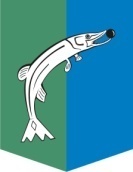 АДМИНИСТРАЦИЯСЕЛЬСКОГО ПОСЕЛЕНИЯ НИЖНЕСОРТЫМСКИЙСургутского районаХанты – Мансийского автономного округа – ЮгрыПОСТАНОВЛЕНИЕ«24» июня 2022 года                                                                                   № 208п. НижнесортымскийО внесении изменения в постановление администрации сельского поселения Нижнесортымский от 25.06.2020 № 205     1. Внести в постановление администрации сельского поселения Нижнесортымский  от 25.06.2020 № 205 «О межведомственной комиссии по признанию помещения жилым помещением, жилого помещения пригодным (непригодным) для проживания и многоквартирного дома аварийным и подлежащим сносу или реконструкции, садового дома жилым домом и жилого дома садовым домом на территории сельского поселения Нижнесортымский» изменение, изложив Приложение 2 к постановлению в новой редакции согласно приложению к настоящему постановлению.2. Обнародовать настоящее постановление и разместить на официальном сайте администрации сельского поселения Нижнесортымский.3. Настоящее постановление вступает в силу после обнародования.Глава поселения                                                                                       П. В. РымаревПриложение к постановлению 								       администрации сельского 								       поселения Нижнесортымский от «24» июня 2022 года № 208СОСТАВмежведомственной комиссии по признанию помещения жилым помещением, жилого помещения пригодным (непригодным) для проживания и многоквартирного дома аварийным и подлежащим сносу или реконструкции1) заместитель главы сельского поселения Нижнесортымский, курирующий вопросы жилищно-коммунального хозяйства, председатель межведомственной комиссии;2) заместитель главы сельского поселения Нижнесортымский, заместитель председателя межведомственной комиссии;3) начальник службы жилищно-коммунального хозяйства и внешнего благоустройства поселения администрации сельского поселения, секретарь межведомственной комиссии;4) муниципальный жилищный инспектор службы жилищно-коммунального хозяйства и внешнего благоустройства поселения администрации сельского поселения Нижнесортымский (представитель службы жилищного контроля и строительного надзора Ханты-Мансийскому автономному округу - Югре Сургутского отдела инспектирования (по согласованию); 5) начальник службы документационного обеспечения администрации сельского поселения Нижнесортымский;6) начальник службы контроля за муниципальным имуществом администрации сельского поселения Нижнесортымский7) заведующий сектором службы молодежной и социальной политики администрации сельского поселения Нижнесортымский;8) ведущий специалист службы документационного обеспечения администрации сельского поселения Нижнесортымский;9) представитель территориального отдела управления «Роспотребнадзор» по Ханты-Мансийскому автономному округу - Югре в г. Сургуте и Сургутском районе (по согласованию);10) представитель департамента строительства и земельных отношений администрации Сургутского района (по согласованию);11) представитель Северо-Уральского управления Федеральной службы по экологическому, технологическому и атомному надзору (по согласованию).